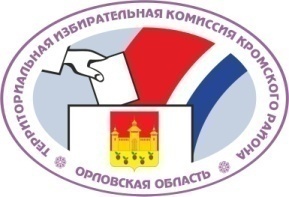                                 ОРЛОВСКАЯ ОБЛАСТЬТЕРРИТОРИАЛЬНАЯ ИЗБИРАТЕЛЬНАЯ КОМИССИЯКРОМСКОГО РАЙОНАРЕШЕНИЕ22 июня  2021 года                                                                                                    № 98/368пгт. Кромы19 сентября 2021 годаОб образцах заполнения подписных листов на выборы депутатов Шаховского сельского Совета народных депутатов Кромского района Орловской областиВ соответствии с пунктом 8.1 статьи 37 Федерального закона 
от 12 июня 2002 года № 67-ФЗ «Об основных гарантиях избирательных прав и права на участие в референдуме граждан Российской Федерации», постановлением Избирательной комиссии Орловской области от  10 декабря 2020 года № 114/756-6 «О возложении полномочий избирательных комиссий муниципальных образований Кромского района Орловской области» территориальная избирательная комиссия Кромского района РЕШИЛА:1.  Утвердить образцы заполнения подписных листов в части, касающейся указания наименования представительного органа муниципального образования, наименования и (или) номера избирательного округа, на выборы депутатов Шаховского сельского Совета народных депутатов Кромского района Орловской области (приложения № 1–10).2.  Разместить настоящее решение на сайте территориальной избирательной комиссии Кромского района в информационно-телекоммуникационной сети «Интернет».подписной лисТВыборы депутатов  Шаховского сельского Совета народных депутатов Кромского района Орловской области(наименование представительного органа муниципального образования в соответствии с уставом муниципального образования)(дата голосования)Мы, нижеподписавшиеся, поддерживаем  (самовыдвижение или выдвижение от избирательного объединения с указанием наименования избирательного объединения)проживающего  	.(наименование субъекта Российской Федерации, района, города, иного населенного пункта, где находится место жительства)Подписной лист удостоверяю:  (фамилия, имя, отчество, дата рождения, адрес места жительства 2, серия и номер паспорта или документа, заменяющего паспорт гражданина, с указанием даты его выдачи, наименования или кода выдавшего его органа, подпись лица, осуществлявшего сбор подписей, и дата ее внесения)Кандидат  (фамилия, имя, отчество, подпись и дата ее внесения)Примечание. Если у кандидата, данные которого указываются в подписном листе, имелась или имеется судимость, в подписном листе после отчества кандидата указываются сведения о судимости кандидата. Если кандидат является физическим лицом, выполняющим функции иностранного агента, либо кандидатом, аффилированным с выполняющим функции иностранного агента лицом, в подписном листе после отчества кандидата (в случае наличия у кандидата также имевшейся или имеющейся судимости – после сведений о судимости) указываются сведения о том, что кандидат является физическим лицом, выполняющим функции иностранного агента, либо кандидатом, аффилированным с выполняющим функции иностранного агента лицом. Если кандидат, сведения о котором содержатся в подписном листе, в заявлении о согласии баллотироваться в соответствии с пунктом 2 статьи 33 Федерального закона «Об основных гарантиях избирательных прав и права на участие в референдуме граждан Российской Федерации» указал свою принадлежность к политической партии либо иному общественному объединению и свой статус в данной политической партии либо данном общественном объединении, сведения об этом указываются в подписном листе после сведений о месте жительства кандидата или после сведений о судимости кандидата, а если кандидат является физическим лицом, выполняющим функции иностранного агента, либо кандидатом, аффилированным с выполняющим функции иностранного агента лицом, – после сведений об этом. Подписной лист изготавливается для заполнения только с одной стороны и должен содержать пять строк для проставления подписей избирателей.подписной лисТВыборы депутатов  Шаховского сельского Совета народных депутатов Кромского района Орловской области(наименование представительного органа муниципального образования в соответствии с уставом муниципального образования)(дата голосования)Мы, нижеподписавшиеся, поддерживаем  (самовыдвижение или выдвижение от избирательного объединения с указанием наименования избирательного объединения)проживающего  	.(наименование субъекта Российской Федерации, района, города, иного населенного пункта, где находится место жительства)Подписной лист удостоверяю:  (фамилия, имя, отчество, дата рождения, адрес места жительства 2, серия и номер паспорта или документа, заменяющего паспорт гражданина, с указанием даты его выдачи, наименования или кода выдавшего его органа, подпись лица, осуществлявшего сбор подписей, и дата ее внесения)Кандидат  (фамилия, имя, отчество, подпись и дата ее внесения)Примечание. Если у кандидата, данные которого указываются в подписном листе, имелась или имеется судимость, в подписном листе после отчества кандидата указываются сведения о судимости кандидата. Если кандидат является физическим лицом, выполняющим функции иностранного агента, либо кандидатом, аффилированным с выполняющим функции иностранного агента лицом, в подписном листе после отчества кандидата (в случае наличия у кандидата также имевшейся или имеющейся судимости – после сведений о судимости) указываются сведения о том, что кандидат является физическим лицом, выполняющим функции иностранного агента, либо кандидатом, аффилированным с выполняющим функции иностранного агента лицом. Если кандидат, сведения о котором содержатся в подписном листе, в заявлении о согласии баллотироваться в соответствии с пунктом 2 статьи 33 Федерального закона «Об основных гарантиях избирательных прав и права на участие в референдуме граждан Российской Федерации» указал свою принадлежность к политической партии либо иному общественному объединению и свой статус в данной политической партии либо данном общественном объединении, сведения об этом указываются в подписном листе после сведений о месте жительства кандидата или после сведений о судимости кандидата, а если кандидат является физическим лицом, выполняющим функции иностранного агента, либо кандидатом, аффилированным с выполняющим функции иностранного агента лицом, – после сведений об этом. Подписной лист изготавливается для заполнения только с одной стороны и должен содержать пять строк для проставления подписей избирателей.подписной лисТВыборы депутатов  Шаховского сельского Совета народных депутатов Кромского района Орловской области(наименование представительного органа муниципального образования в соответствии с уставом муниципального образования)(дата голосования)Мы, нижеподписавшиеся, поддерживаем  (самовыдвижение или выдвижение от избирательного объединения с указанием наименования избирательного объединения)проживающего  	.(наименование субъекта Российской Федерации, района, города, иного населенного пункта, где находится место жительства)Подписной лист удостоверяю:  (фамилия, имя, отчество, дата рождения, адрес места жительства 2, серия и номер паспорта или документа, заменяющего паспорт гражданина, с указанием даты его выдачи, наименования или кода выдавшего его органа, подпись лица, осуществлявшего сбор подписей, и дата ее внесения)Кандидат  (фамилия, имя, отчество, подпись и дата ее внесения)Примечание. Если у кандидата, данные которого указываются в подписном листе, имелась или имеется судимость, в подписном листе после отчества кандидата указываются сведения о судимости кандидата. Если кандидат является физическим лицом, выполняющим функции иностранного агента, либо кандидатом, аффилированным с выполняющим функции иностранного агента лицом, в подписном листе после отчества кандидата (в случае наличия у кандидата также имевшейся или имеющейся судимости – после сведений о судимости) указываются сведения о том, что кандидат является физическим лицом, выполняющим функции иностранного агента, либо кандидатом, аффилированным с выполняющим функции иностранного агента лицом. Если кандидат, сведения о котором содержатся в подписном листе, в заявлении о согласии баллотироваться в соответствии с пунктом 2 статьи 33 Федерального закона «Об основных гарантиях избирательных прав и права на участие в референдуме граждан Российской Федерации» указал свою принадлежность к политической партии либо иному общественному объединению и свой статус в данной политической партии либо данном общественном объединении, сведения об этом указываются в подписном листе после сведений о месте жительства кандидата или после сведений о судимости кандидата, а если кандидат является физическим лицом, выполняющим функции иностранного агента, либо кандидатом, аффилированным с выполняющим функции иностранного агента лицом, – после сведений об этом. Подписной лист изготавливается для заполнения только с одной стороны и должен содержать пять строк для проставления подписей избирателей.подписной лисТВыборы депутатов  Шаховского  сельского Совета народных депутатов Кромского района Орловской области(наименование представительного органа муниципального образования в соответствии с уставом муниципального образования)(дата голосования)Мы, нижеподписавшиеся, поддерживаем  (самовыдвижение или выдвижение от избирательного объединения с указанием наименования избирательного объединения)проживающего  	.(наименование субъекта Российской Федерации, района, города, иного населенного пункта, где находится место жительства)Подписной лист удостоверяю:  (фамилия, имя, отчество, дата рождения, адрес места жительства 2, серия и номер паспорта или документа, заменяющего паспорт гражданина, с указанием даты его выдачи, наименования или кода выдавшего его органа, подпись лица, осуществлявшего сбор подписей, и дата ее внесения)Кандидат  (фамилия, имя, отчество, подпись и дата ее внесения)Примечание. Если у кандидата, данные которого указываются в подписном листе, имелась или имеется судимость, в подписном листе после отчества кандидата указываются сведения о судимости кандидата. Если кандидат является физическим лицом, выполняющим функции иностранного агента, либо кандидатом, аффилированным с выполняющим функции иностранного агента лицом, в подписном листе после отчества кандидата (в случае наличия у кандидата также имевшейся или имеющейся судимости – после сведений о судимости) указываются сведения о том, что кандидат является физическим лицом, выполняющим функции иностранного агента, либо кандидатом, аффилированным с выполняющим функции иностранного агента лицом. Если кандидат, сведения о котором содержатся в подписном листе, в заявлении о согласии баллотироваться в соответствии с пунктом 2 статьи 33 Федерального закона «Об основных гарантиях избирательных прав и права на участие в референдуме граждан Российской Федерации» указал свою принадлежность к политической партии либо иному общественному объединению и свой статус в данной политической партии либо данном общественном объединении, сведения об этом указываются в подписном листе после сведений о месте жительства кандидата или после сведений о судимости кандидата, а если кандидат является физическим лицом, выполняющим функции иностранного агента, либо кандидатом, аффилированным с выполняющим функции иностранного агента лицом, – после сведений об этом. Подписной лист изготавливается для заполнения только с одной стороны и должен содержать пять строк для проставления подписей избирателей.подписной лисТВыборы депутатов  Шаховского сельского Совета народных депутатов Кромского района Орловской области(наименование представительного органа муниципального образования в соответствии с уставом муниципального образования)(дата голосования)Мы, нижеподписавшиеся, поддерживаем  (самовыдвижение или выдвижение от избирательного объединения с указанием наименования избирательного объединения)проживающего  	.(наименование субъекта Российской Федерации, района, города, иного населенного пункта, где находится место жительства)Подписной лист удостоверяю:  (фамилия, имя, отчество, дата рождения, адрес места жительства 2, серия и номер паспорта или документа, заменяющего паспорт гражданина, с указанием даты его выдачи, наименования или кода выдавшего его органа, подпись лица, осуществлявшего сбор подписей, и дата ее внесения)Кандидат  (фамилия, имя, отчество, подпись и дата ее внесения)Примечание. Если у кандидата, данные которого указываются в подписном листе, имелась или имеется судимость, в подписном листе после отчества кандидата указываются сведения о судимости кандидата. Если кандидат является физическим лицом, выполняющим функции иностранного агента, либо кандидатом, аффилированным с выполняющим функции иностранного агента лицом, в подписном листе после отчества кандидата (в случае наличия у кандидата также имевшейся или имеющейся судимости – после сведений о судимости) указываются сведения о том, что кандидат является физическим лицом, выполняющим функции иностранного агента, либо кандидатом, аффилированным с выполняющим функции иностранного агента лицом. Если кандидат, сведения о котором содержатся в подписном листе, в заявлении о согласии баллотироваться в соответствии с пунктом 2 статьи 33 Федерального закона «Об основных гарантиях избирательных прав и права на участие в референдуме граждан Российской Федерации» указал свою принадлежность к политической партии либо иному общественному объединению и свой статус в данной политической партии либо данном общественном объединении, сведения об этом указываются в подписном листе после сведений о месте жительства кандидата или после сведений о судимости кандидата, а если кандидат является физическим лицом, выполняющим функции иностранного агента, либо кандидатом, аффилированным с выполняющим функции иностранного агента лицом, – после сведений об этом. Подписной лист изготавливается для заполнения только с одной стороны и должен содержать пять строк для проставления подписей избирателей.подписной лисТВыборы депутатов  Шаховского сельского Совета народных депутатов Кромского района Орловской области(наименование представительного органа муниципального образования в соответствии с уставом муниципального образования)(дата голосования)Мы, нижеподписавшиеся, поддерживаем  (самовыдвижение или выдвижение от избирательного объединения с указанием наименования избирательного объединения)проживающего  	.(наименование субъекта Российской Федерации, района, города, иного населенного пункта, где находится место жительства)Подписной лист удостоверяю:  (фамилия, имя, отчество, дата рождения, адрес места жительства 2, серия и номер паспорта или документа, заменяющего паспорт гражданина, с указанием даты его выдачи, наименования или кода выдавшего его органа, подпись лица, осуществлявшего сбор подписей, и дата ее внесения)Кандидат  (фамилия, имя, отчество, подпись и дата ее внесения)Примечание. Если у кандидата, данные которого указываются в подписном листе, имелась или имеется судимость, в подписном листе после отчества кандидата указываются сведения о судимости кандидата. Если кандидат является физическим лицом, выполняющим функции иностранного агента, либо кандидатом, аффилированным с выполняющим функции иностранного агента лицом, в подписном листе после отчества кандидата (в случае наличия у кандидата также имевшейся или имеющейся судимости – после сведений о судимости) указываются сведения о том, что кандидат является физическим лицом, выполняющим функции иностранного агента, либо кандидатом, аффилированным с выполняющим функции иностранного агента лицом. Если кандидат, сведения о котором содержатся в подписном листе, в заявлении о согласии баллотироваться в соответствии с пунктом 2 статьи 33 Федерального закона «Об основных гарантиях избирательных прав и права на участие в референдуме граждан Российской Федерации» указал свою принадлежность к политической партии либо иному общественному объединению и свой статус в данной политической партии либо данном общественном объединении, сведения об этом указываются в подписном листе после сведений о месте жительства кандидата или после сведений о судимости кандидата, а если кандидат является физическим лицом, выполняющим функции иностранного агента, либо кандидатом, аффилированным с выполняющим функции иностранного агента лицом, – после сведений об этом. Подписной лист изготавливается для заполнения только с одной стороны и должен содержать пять строк для проставления подписей избирателей.подписной лисТВыборы депутатов  Шаховского сельского Совета народных депутатов Кромского района Орловской области(наименование представительного органа муниципального образования в соответствии с уставом муниципального образования)(дата голосования)Мы, нижеподписавшиеся, поддерживаем  (самовыдвижение или выдвижение от избирательного объединения с указанием наименования избирательного объединения)проживающего  	.(наименование субъекта Российской Федерации, района, города, иного населенного пункта, где находится место жительства)Подписной лист удостоверяю:  (фамилия, имя, отчество, дата рождения, адрес места жительства 2, серия и номер паспорта или документа, заменяющего паспорт гражданина, с указанием даты его выдачи, наименования или кода выдавшего его органа, подпись лица, осуществлявшего сбор подписей, и дата ее внесения)Кандидат  (фамилия, имя, отчество, подпись и дата ее внесения)Примечание. Если у кандидата, данные которого указываются в подписном листе, имелась или имеется судимость, в подписном листе после отчества кандидата указываются сведения о судимости кандидата. Если кандидат является физическим лицом, выполняющим функции иностранного агента, либо кандидатом, аффилированным с выполняющим функции иностранного агента лицом, в подписном листе после отчества кандидата (в случае наличия у кандидата также имевшейся или имеющейся судимости – после сведений о судимости) указываются сведения о том, что кандидат является физическим лицом, выполняющим функции иностранного агента, либо кандидатом, аффилированным с выполняющим функции иностранного агента лицом. Если кандидат, сведения о котором содержатся в подписном листе, в заявлении о согласии баллотироваться в соответствии с пунктом 2 статьи 33 Федерального закона «Об основных гарантиях избирательных прав и права на участие в референдуме граждан Российской Федерации» указал свою принадлежность к политической партии либо иному общественному объединению и свой статус в данной политической партии либо данном общественном объединении, сведения об этом указываются в подписном листе после сведений о месте жительства кандидата или после сведений о судимости кандидата, а если кандидат является физическим лицом, выполняющим функции иностранного агента, либо кандидатом, аффилированным с выполняющим функции иностранного агента лицом, – после сведений об этом. Подписной лист изготавливается для заполнения только с одной стороны и должен содержать пять строк для проставления подписей избирателей.подписной лисТВыборы депутатов  Шаховского сельского Совета народных депутатов Кромского района Орловской области(наименование представительного органа муниципального образования в соответствии с уставом муниципального образования)(дата голосования)Мы, нижеподписавшиеся, поддерживаем  (самовыдвижение или выдвижение от избирательного объединения с указанием наименования избирательного объединения)проживающего  	.(наименование субъекта Российской Федерации, района, города, иного населенного пункта, где находится место жительства)Подписной лист удостоверяю:  (фамилия, имя, отчество, дата рождения, адрес места жительства 2, серия и номер паспорта или документа, заменяющего паспорт гражданина, с указанием даты его выдачи, наименования или кода выдавшего его органа, подпись лица, осуществлявшего сбор подписей, и дата ее внесения)Кандидат  (фамилия, имя, отчество, подпись и дата ее внесения)Примечание. Если у кандидата, данные которого указываются в подписном листе, имелась или имеется судимость, в подписном листе после отчества кандидата указываются сведения о судимости кандидата. Если кандидат является физическим лицом, выполняющим функции иностранного агента, либо кандидатом, аффилированным с выполняющим функции иностранного агента лицом, в подписном листе после отчества кандидата (в случае наличия у кандидата также имевшейся или имеющейся судимости – после сведений о судимости) указываются сведения о том, что кандидат является физическим лицом, выполняющим функции иностранного агента, либо кандидатом, аффилированным с выполняющим функции иностранного агента лицом. Если кандидат, сведения о котором содержатся в подписном листе, в заявлении о согласии баллотироваться в соответствии с пунктом 2 статьи 33 Федерального закона «Об основных гарантиях избирательных прав и права на участие в референдуме граждан Российской Федерации» указал свою принадлежность к политической партии либо иному общественному объединению и свой статус в данной политической партии либо данном общественном объединении, сведения об этом указываются в подписном листе после сведений о месте жительства кандидата или после сведений о судимости кандидата, а если кандидат является физическим лицом, выполняющим функции иностранного агента, либо кандидатом, аффилированным с выполняющим функции иностранного агента лицом, – после сведений об этом. Подписной лист изготавливается для заполнения только с одной стороны и должен содержать пять строк для проставления подписей избирателей.подписной лисТВыборы депутатов  Шаховского сельского Совета народных депутатов Кромского района Орловской области(наименование представительного органа муниципального образования в соответствии с уставом муниципального образования)(дата голосования)Мы, нижеподписавшиеся, поддерживаем  (самовыдвижение или выдвижение от избирательного объединения с указанием наименования избирательного объединения)проживающего  	.(наименование субъекта Российской Федерации, района, города, иного населенного пункта, где находится место жительства)Подписной лист удостоверяю:  (фамилия, имя, отчество, дата рождения, адрес места жительства 2, серия и номер паспорта или документа, заменяющего паспорт гражданина, с указанием даты его выдачи, наименования или кода выдавшего его органа, подпись лица, осуществлявшего сбор подписей, и дата ее внесения)Кандидат  (фамилия, имя, отчество, подпись и дата ее внесения)Примечание. Если у кандидата, данные которого указываются в подписном листе, имелась или имеется судимость, в подписном листе после отчества кандидата указываются сведения о судимости кандидата. Если кандидат является физическим лицом, выполняющим функции иностранного агента, либо кандидатом, аффилированным с выполняющим функции иностранного агента лицом, в подписном листе после отчества кандидата (в случае наличия у кандидата также имевшейся или имеющейся судимости – после сведений о судимости) указываются сведения о том, что кандидат является физическим лицом, выполняющим функции иностранного агента, либо кандидатом, аффилированным с выполняющим функции иностранного агента лицом. Если кандидат, сведения о котором содержатся в подписном листе, в заявлении о согласии баллотироваться в соответствии с пунктом 2 статьи 33 Федерального закона «Об основных гарантиях избирательных прав и права на участие в референдуме граждан Российской Федерации» указал свою принадлежность к политической партии либо иному общественному объединению и свой статус в данной политической партии либо данном общественном объединении, сведения об этом указываются в подписном листе после сведений о месте жительства кандидата или после сведений о судимости кандидата, а если кандидат является физическим лицом, выполняющим функции иностранного агента, либо кандидатом, аффилированным с выполняющим функции иностранного агента лицом, – после сведений об этом. Подписной лист изготавливается для заполнения только с одной стороны и должен содержать пять строк для проставления подписей избирателей.подписной лисТВыборы депутатов  Шаховского сельского Совета народных депутатов Кромского района Орловской области(наименование представительного органа муниципального образования в соответствии с уставом муниципального образования)(дата голосования)Мы, нижеподписавшиеся, поддерживаем  (самовыдвижение или выдвижение от избирательного объединения с указанием наименования избирательного объединения)проживающего  	.(наименование субъекта Российской Федерации, района, города, иного населенного пункта, где находится место жительства)Подписной лист удостоверяю:  (фамилия, имя, отчество, дата рождения, адрес места жительства 2, серия и номер паспорта или документа, заменяющего паспорт гражданина, с указанием даты его выдачи, наименования или кода выдавшего его органа, подпись лица, осуществлявшего сбор подписей, и дата ее внесения)Кандидат  (фамилия, имя, отчество, подпись и дата ее внесения)Примечание. Если у кандидата, данные которого указываются в подписном листе, имелась или имеется судимость, в подписном листе после отчества кандидата указываются сведения о судимости кандидата. Если кандидат является физическим лицом, выполняющим функции иностранного агента, либо кандидатом, аффилированным с выполняющим функции иностранного агента лицом, в подписном листе после отчества кандидата (в случае наличия у кандидата также имевшейся или имеющейся судимости – после сведений о судимости) указываются сведения о том, что кандидат является физическим лицом, выполняющим функции иностранного агента, либо кандидатом, аффилированным с выполняющим функции иностранного агента лицом. Если кандидат, сведения о котором содержатся в подписном листе, в заявлении о согласии баллотироваться в соответствии с пунктом 2 статьи 33 Федерального закона «Об основных гарантиях избирательных прав и права на участие в референдуме граждан Российской Федерации» указал свою принадлежность к политической партии либо иному общественному объединению и свой статус в данной политической партии либо данном общественном объединении, сведения об этом указываются в подписном листе после сведений о месте жительства кандидата или после сведений о судимости кандидата, а если кандидат является физическим лицом, выполняющим функции иностранного агента, либо кандидатом, аффилированным с выполняющим функции иностранного агента лицом, – после сведений об этом. Подписной лист изготавливается для заполнения только с одной стороны и должен содержать пять строк для проставления подписей избирателей.Председатель территориальной    избирательной комиссииМ. В. ЧереповаСекретарь территориальной избирательной комиссии           А. И. ЛосевПриложение № 1УТВЕРЖДЕНрешением территориальной избирательной комиссии Кромского района от 22 июня 2021 г. № 98/368«»годакандидата в депутаты поодномандатному избирательному округу № 1гражданина,(наименование или номер избирательного округа)(гражданство)(фамилия, имя, отчество)родившегося, работающего,(дата рождения)(место работы, занимаемая должность или род занятий; если кандидат является депутатом и осуществляет свои полномочия
на непостоянной основе, – сведения об этом с указанием наименования соответствующего представительного органа)№ п/пФамилия, имя, отчествоГод рождения
(в возрасте 18 лет – дополнительно число и месяц рождения)Адрес места жительства Серия и номер паспорта или документа, заменяющего паспорт гражданинаДата внесения подписиПодпись12345Приложение № 2УТВЕРЖДЕНрешением территориальной избирательной комиссии Кромского района от 22 июня 2021 г. № 98/368«»годакандидата в депутаты поодномандатному избирательному округу № 2гражданина,(наименование или номер избирательного округа)(гражданство)(фамилия, имя, отчество)родившегося, работающего,(дата рождения)(место работы, занимаемая должность или род занятий; если кандидат является депутатом и осуществляет свои полномочия
на непостоянной основе, – сведения об этом с указанием наименования соответствующего представительного органа)№ п/пФамилия, имя, отчествоГод рождения
(в возрасте 18 лет – дополнительно число и месяц рождения)Адрес места жительства Серия и номер паспорта или документа, заменяющего паспорт гражданинаДата внесения подписиПодпись12345Приложение № 3УТВЕРЖДЕНрешением территориальной избирательной комиссии Кромского района от 22 июня 2021 г. № 98/368«»годакандидата в депутаты поодномандатному избирательному округу № 3гражданина,(наименование или номер избирательного округа)(гражданство)(фамилия, имя, отчество)родившегося, работающего,(дата рождения)(место работы, занимаемая должность или род занятий; если кандидат является депутатом и осуществляет свои полномочия
на непостоянной основе, – сведения об этом с указанием наименования соответствующего представительного органа)№ п/пФамилия, имя, отчествоГод рождения
(в возрасте 18 лет – дополнительно число и месяц рождения)Адрес места жительства Серия и номер паспорта или документа, заменяющего паспорт гражданинаДата внесения подписиПодпись12345Приложение № 4УТВЕРЖДЕНрешением территориальной избирательной комиссии Кромского района от 22 июня 2021 г. № 98/368«»годакандидата в депутаты поодномандатному избирательному округу № 4гражданина,(наименование или номер избирательного округа)(гражданство)(фамилия, имя, отчество)родившегося, работающего,(дата рождения)(место работы, занимаемая должность или род занятий; если кандидат является депутатом и осуществляет свои полномочия
на непостоянной основе, – сведения об этом с указанием наименования соответствующего представительного органа)№ п/пФамилия, имя, отчествоГод рождения
(в возрасте 18 лет – дополнительно число и месяц рождения)Адрес места жительства Серия и номер паспорта или документа, заменяющего паспорт гражданинаДата внесения подписиПодпись12345Приложение № 5УТВЕРЖДЕНрешением территориальной избирательной комиссии Кромского района от 22 июня 2021 г. № 98/368«»годакандидата в депутаты поодномандатному избирательному округу № 5гражданина,(наименование или номер избирательного округа)(гражданство)(фамилия, имя, отчество)родившегося, работающего,(дата рождения)(место работы, занимаемая должность или род занятий; если кандидат является депутатом и осуществляет свои полномочия
на непостоянной основе, – сведения об этом с указанием наименования соответствующего представительного органа)№ п/пФамилия, имя, отчествоГод рождения
(в возрасте 18 лет – дополнительно число и месяц рождения)Адрес места жительства Серия и номер паспорта или документа, заменяющего паспорт гражданинаДата внесения подписиПодпись12345Приложение № 6УТВЕРЖДЕНрешением территориальной избирательной комиссии Кромского района от 22 июня 2021 г. № 98/368«»годакандидата в депутаты поодномандатному избирательному округу № 6гражданина,(наименование или номер избирательного округа)(гражданство)(фамилия, имя, отчество)родившегося, работающего,(дата рождения)(место работы, занимаемая должность или род занятий; если кандидат является депутатом и осуществляет свои полномочия
на непостоянной основе, – сведения об этом с указанием наименования соответствующего представительного органа)№ п/пФамилия, имя, отчествоГод рождения
(в возрасте 18 лет – дополнительно число и месяц рождения)Адрес места жительства Серия и номер паспорта или документа, заменяющего паспорт гражданинаДата внесения подписиПодпись12345Приложение № 7УТВЕРЖДЕНрешением территориальной избирательной комиссии Кромского района от 22 июня 2021 г. № 98/368«»годакандидата в депутаты поодномандатному избирательному округу № 7гражданина,(наименование или номер избирательного округа)(гражданство)(фамилия, имя, отчество)родившегося, работающего,(дата рождения)(место работы, занимаемая должность или род занятий; если кандидат является депутатом и осуществляет свои полномочия
на непостоянной основе, – сведения об этом с указанием наименования соответствующего представительного органа)№ п/пФамилия, имя, отчествоГод рождения
(в возрасте 18 лет – дополнительно число и месяц рождения)Адрес места жительства Серия и номер паспорта или документа, заменяющего паспорт гражданинаДата внесения подписиПодпись12345Приложение № 8УТВЕРЖДЕНрешением территориальной избирательной комиссии Кромского района от 22 июня 2021 г. № 98/368«»годакандидата в депутаты поодномандатному избирательному округу № 8гражданина,(наименование или номер избирательного округа)(гражданство)(фамилия, имя, отчество)родившегося, работающего,(дата рождения)(место работы, занимаемая должность или род занятий; если кандидат является депутатом и осуществляет свои полномочия
на непостоянной основе, – сведения об этом с указанием наименования соответствующего представительного органа)№ п/пФамилия, имя, отчествоГод рождения
(в возрасте 18 лет – дополнительно число и месяц рождения)Адрес места жительства Серия и номер паспорта или документа, заменяющего паспорт гражданинаДата внесения подписиПодпись12345Приложение № 9УТВЕРЖДЕНрешением территориальной избирательной комиссии Кромского района от 22 июня 2021 г. № 98/368«»годакандидата в депутаты поодномандатному избирательному округу № 9гражданина,(наименование или номер избирательного округа)(гражданство)(фамилия, имя, отчество)родившегося, работающего,(дата рождения)(место работы, занимаемая должность или род занятий; если кандидат является депутатом и осуществляет свои полномочия
на непостоянной основе, – сведения об этом с указанием наименования соответствующего представительного органа)№ п/пФамилия, имя, отчествоГод рождения
(в возрасте 18 лет – дополнительно число и месяц рождения)Адрес места жительства Серия и номер паспорта или документа, заменяющего паспорт гражданинаДата внесения подписиПодпись12345Приложение № 10УТВЕРЖДЕНрешением территориальной избирательной комиссии Кромского района от 22 июня 2021 г. № 98/368«»годакандидата в депутаты поодномандатному избирательному округу № 10гражданина,(наименование или номер избирательного округа)(гражданство)(фамилия, имя, отчество)родившегося, работающего,(дата рождения)(место работы, занимаемая должность или род занятий; если кандидат является депутатом и осуществляет свои полномочия
на непостоянной основе, – сведения об этом с указанием наименования соответствующего представительного органа)№ п/пФамилия, имя, отчествоГод рождения
(в возрасте 18 лет – дополнительно число и месяц рождения)Адрес места жительства Серия и номер паспорта или документа, заменяющего паспорт гражданинаДата внесения подписиПодпись12345